Commission onEthnic Diversity Tuesday, September 8, 2020 12:30PM – 2:00PM Denise TrimbleSmithVirtual MeetingJoin Zoom Meetinghttps://nau.zoom.us/j/92476847357Meeting ID: 924 7684 7357Password: 218739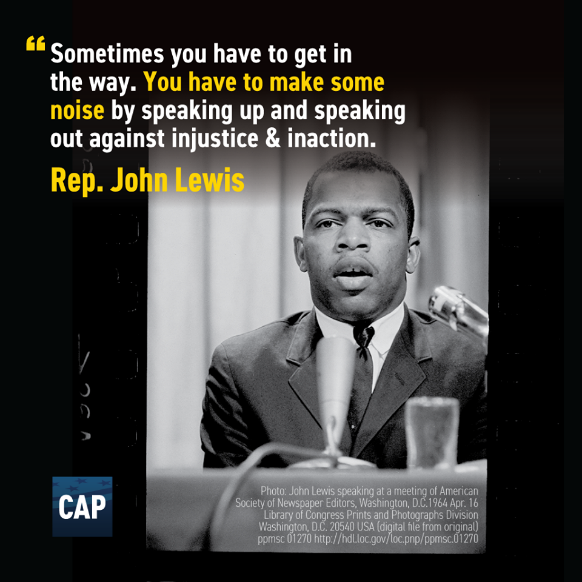 DeniseBreakout Room IntroductionsCED FamilyInclusion Multicultural LGBTQIA Student ServicesIMQParent and Family ServicesShannon ClarkSPEAK TeamKevin GemoetsNeighborhood Liaison Valeria ChaseDigital Break7 minsNew BusinessCoComm Meeting UpdateCo-Chair Nominations & ElectionsDeniseMeetings: 1st Mondays of each month 12:30 PMCED Family